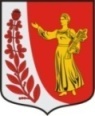 СОВЕТ ДЕПУТАТОВ ПУДОМЯГСКОГО СЕЛЬСКОГО ПОСЕЛЕНИЯГАТЧИНСКОГО МУНИЦИПАЛЬНОГО РАЙОНАЛЕНИНГРАДСКОЙ ОБЛАСТИРЕШЕНИЕот 25 апреля 2024 года	                                                                                       № 263Об утверждении Порядка определения размера платы за увеличение площади земельных участков, находящихся в частной собственности, в результате перераспределения таких земельных участков и земельных участков, находящихся в собственности Пудомягского сельского поселения Гатчинского муниципального района Ленинградской областиВ соответствии с подпунктом 3 пункта 5 статьи 39.28 Земельного кодекса Российской Федерации, Федеральным законом от 06.10.2003 № 131-ФЗ «Об общих принципах организации местного самоуправления в Российской Федерации», постановлением Правительства Ленинградской области от 10.04.2023 № 238 «Об утверждении порядка определения размера платы за увеличение площади земельных участков, находящихся в частной собственности, в результате перераспределения таких земельных участков и земельных участков, находящихся в собственности Ленинградской области, земель или земельных участков, государственная собственность на которые не разграничена, расположенных на территории Ленинградской области», решением Совета депутатов Гатчинского муниципального района Ленинградской области от 23.06.2023 № 320 «Об установлении корректирующего коэффициента при расчете размера платы за увеличение площади земельных участков, находящихся в частной собственности, в результате перераспределения таких земельных участков и земель или земельных участков, государственная собственность на которые не разграничена, расположенных на территории Гатчинского муниципального района Ленинградской области», руководствуясь Уставом Пудомягского сельского поселения Гатчинского муниципального района Ленинградской областиСовет депутатов Пудомягского сельского поселения,РЕШИЛ:Утвердить Порядок определения размера платы за увеличение площади земельных участков, находящихся в частной собственности, в результате перераспределения таких земельных участков и земельных участков, находящихся в собственности Пудомягского сельского поселения Гатчинского муниципального района Ленинградской области, согласно приложению.2. Опубликовать настоящее решение в средствах массовой информации и разместить на официальном сайте Пудомягского сельского поселения Гатчинского муниципального района Ленинградской области в сети Интернет.3. Настоящее решение вступает в силу со дня его официального опубликования и распространяется на правоотношения, возникшие с 1 января 2024 года. Глава муниципального образования                                                                       Л.И. БуяноваПриложение к решению Совета депутатов Пудомягского сельского поселенияот 25.04.2024 № 263ПОРЯДОК определения размера платы за увеличение площади земельных участков, находящихся в частной собственности, в результате перераспределения таких земельных участков и земельных участков, находящихся в собственности Пудомягского сельского поселения Гатчинского муниципального района Ленинградской области1. Настоящий Порядок устанавливает правила определения размера платы за увеличение площади земельных участков, находящихся в частной собственности, в результате их перераспределения с земельными участками, находящимися в собственности Пудомягского сельского поселения Гатчинского муниципального района Ленинградской области (далее - размер платы). 2. Размер платы рассчитывается отделом по управлению муниципальным имуществом администрации Пудомягского сельского поселения в отношении земельных участков, находящихся в собственности Пудомягского сельского поселения Гатчинского муниципального района Ленинградской области. 3. Размер платы за увеличение площади земельных участков, находящихся в частной собственности, в результате перераспределения таких земельных участков и земельных участков, находящихся в собственности Пудомягского сельского поселения Гатчинского муниципального района Ленинградской области, определяется по следующей формуле (за исключением случая, предусмотренного пунктом 4 настоящего Порядка): 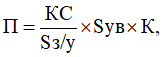 где: П - размер платы; КС - кадастровая стоимость земельного участка, находящегося в частной собственности; Sз/у - площадь земельного участка, находящегося в частной собственности, кв. м; Sув - площадь, на которую увеличивается земельный участок, находящийся в частной собственности, в результате перераспределения, кв. м; К - корректирующий коэффициент, устанавливаемый решением Совета депутатов Гатчинского муниципального района Ленинградской области, равный 0,8.  4. Размер платы в случае перераспределения земельных участков в целях последующего изъятия подлежащих образованию земельных участков для муниципальных  нужд Пудомягского сельского поселения Гатчинского муниципального района Ленинградской области определяется на основании установленной в соответствии с законодательством об оценочной деятельности рыночной стоимости части земельного участка, находящегося в собственности Пудомягского сельского поселения Гатчинского муниципального района Ленинградской области, подлежащей передаче в частную собственность в результате перераспределения земельных участков. 